90°-os vízszintes elágazó AZ90H80/100/80/150Csomagolási egység: 1 darabVálaszték: K
Termékszám: 0055.0725Gyártó: MAICO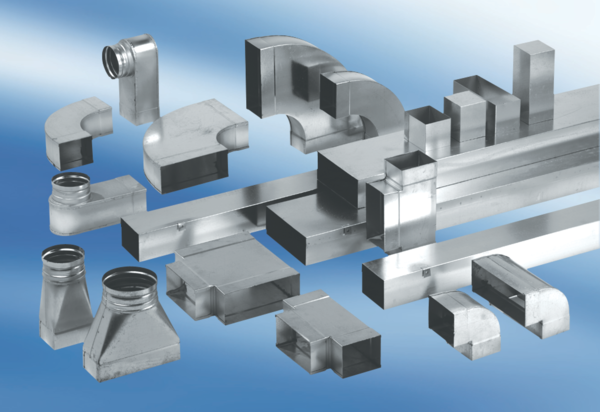 